An Update in COPD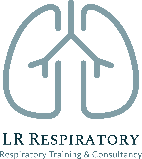 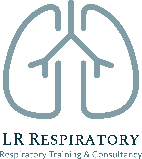 3rd March 2021 9:30-11:45Education provider: Kernow Health Training HubTraining delivered by: Laura Rush, LR respiratory Training & Consultancywww.lrrespiratory.comAudience: This webinar is aimed at healthcare professionals that are already managing COPD patients in practice and are wanting an update.This meeting is supported by Teva UK Limited. Teva will deliver a 10 minute presentation at the start of the webinar.​This webinar will cover:The importance of getting the right diagnosisThe latest evidence and guidelines for COPD managementThe treatment options and tailoring treatment to the patientNon pharmacological management optionsRecognising and managing exacerbations Supported self-managementThe webinar will be hosted via MS Teams. The link will be sent out in advance of the meeting by Kernow Health Training Hub. Throughout the webinar you will be expected to contribute to discussion and will be able to contribute and ask questions using the ‘chat feature’. 